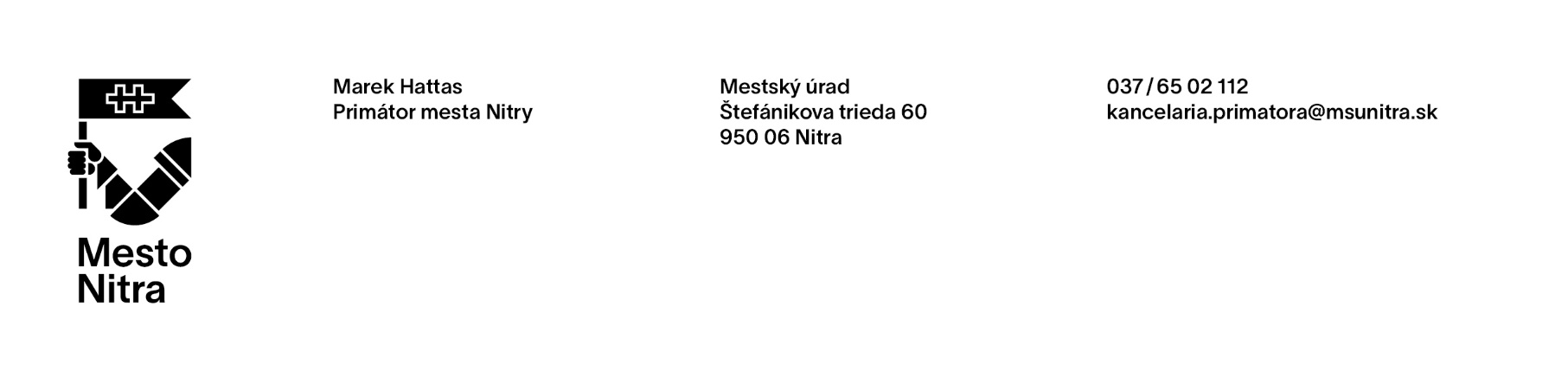 Verejný obstarávateľ:    Mesto Nitra, Štefánikova 60, 950 06 Nitra                       Verejné obstarávanie s názvom: Poistná zmluva na havarijné a povinne zmluvnépoistenie motorových vozidiel a poistná zmluva na poistenie majetku a poistenie všeobecnej zodpovednosti za škodu sa delí na časti:   
1. Poistná zmluva na poistenie majetku a poistenie všeobecnej zodpovednosti za škodu.
2. Poistná zmluva na havarijné a povinne zmluvné poistenie motorových vozidiel.nadlimitná zákazkaZákazka vyhlásená  zverejnením oznámenia o vyhlásení verejného obstarávania : Vestník 34292 - MSS Vestník č. 205/2023 - 20.10.2023,  Úradný vestník Európskej únie 202/2023ZÁPISNICA Z VYHODNOTENIA SPLNENIA PODMIENOK ÚČASTI A VYHODNOTENIA PONÚK.Komisia na  vyhodnotenie splnenia podmienok účasti a vyhodnotení ponúk pracovala v zložení: Predseda: Ing. NémováČlenovia komisie s právom vyhodnocovať ponuky: H. Ocelková, M. Uhrinová,bez práva vyhodnocovať:  Ing. M .Horváth, Mgr. V. MoravecOtváranie a vyhodnotenie ponúk: dňa 21.11.2023 o 9:00 hod.                      Komisia na vyhodnotenie „splnenia podmienok účasti“ a „vyhodnotenie ponúk“  pristúpila k vyhodnocovaniu ponúk predložených v predmetnom verejnom obstarávaní v súlade so zákonom č. 343/2015 Z. z. o verejnom obstarávaní a o zmene a doplnení niektorých zákonov v znení neskorších predpisov (ďalej len „ZVO“). Vyhodnotenie splnenia  v zmysle § 66 ods. 7 písm. b) ZVO vyhodnotila ponuky na základe kritérií na vyhodnotenie ponúk uvedených v súťažných podkladoch a oznámení o vyhlásení zákazky. Predložené ponuky:                           Časť 1 Poistná zmluva na poistenie majetku a poistenie všeobecnej                                            zodpovednosti za škodu.
                         1.Kooperatíva poisťovňa, Vienna Insurance Group, Štefanovičova 4,816 23                                   Bratislava                            IČO :00 585 441                  Časť 2. Poistná zmluva na havarijné a povinne zmluvné poistenie motorových                     vozidiel.                          1.Allianz, Slovenská poisťovňa a.s., Pribinova 19, 811 09 Bratislava                             IČO : 00 151 700                           2.Kooperatíva poisťovňa, Vienna Insurance Group, Štefanovičova 4,816 23                                                Bratislava                              IČO :00 585 441                           3.Komunálna poisťovňa a.s. Vienna Ins Group, Štefánikova 17, 811 05                              Bratislava, IČO 31 595 545Poradie ponúk na základe kritérií na vyhodnotenie ponúk :Kritérium najnižšia cena za konkrétnu časť zákazky v EUR vrátane DPH sa na prvom mieste v poradí umiestnili ponuky uchádzačov :   Časť 1. Poistná zmluva na poistenie majetku a poistenie všeobecnej zodpovednosti za škodu.    Časť 2. Poistná zmluva na havarijné a povinne zmluvné poistenie motorových vozidiel2. Vyhodnotenie ponúk z pohľadu požiadaviek na predmet zákazky : Komisia skontrolovala ponuky uchádzača na časť 1 a časť 2  a zistila: že ponuky spĺňajú požiadavky na predmet zákazky, ponúknutá cena je primeraná cenám na relevantnom trhu a je nižšia ako predpokladaná hodnota zákazky, Komisia  po overení splnenia požiadaviek na predmet zákazky zhodnotila, že ponuky uchádzačov1. Kooperatíva poisťovňa, Vienna Insurance Group, Štefanovičova 4,816 23 Bratislava 2. Allianz, Slovenská poisťovňa a.s., Pribinova 19, 811 09 Bratislava     boli vypracované v súlade s pokynmi uvedenými v  súťažných podkladoch a v oznámení o vyhlásení VO . 3. Vyhodnotenie splnenia podmienok účasti : Pri uchádzačoch následne komisia vyhodnocovala splnenie podmienok účasti :Na základe vyhodnocovania/posudzovania splnenia podmienok účasti predložených ponúk  bolo zistené z predložených dokladov , že uchádzači  splnili požadované podmienky účasti.Kooperatíva poisťovňa, Vienna Insurance Group, Bratislava. preukázal splnenie podmienok účasti :  zápisom do zoznamu hospodárskych subjektov v súlade so zákonom o verejnom obstarávaní. , predložený výpis zo zoznamu hospodárskych subjektov – registračné číslo 2022/9-PO-F1208Podmienky 	účasti 	vo 	verejnom 	obstarávaní, 	týkajúce sa finančného  alebo  ekonomického  postavenia     - nepožadujú sa                  Podmienky účasti vo verejnom obstarávaní, týkajúce sa technickej alebo odbornej  spôsobilosti    - nepožadujú sa.    Allianz, Slovenská poisťovňa a.s., Pribinova 19, Bratislavapreukázal splnenie podmienok účasti :  zápisom do zoznamu hospodárskych subjektov v súlade so zákonom o verejnom obstarávaní. , predložený výpis zo zoznamu hospodárskych subjektov – registračné číslo 2023/1-PO-G1319Podmienky 	účasti 	vo 	verejnom 	obstarávaní, 	týkajúce sa finančného  alebo  ekonomického  postavenia     - nepožadujú sa                  Podmienky účasti vo verejnom obstarávaní, týkajúce sa technickej alebo odbornej  spôsobilosti    - nepožadujú sa.    Komisia na základe svojej činnosti odporúča verejnému obstarávateľovi prijať výsledok vyhodnotenia verejnej súťaže a zároveň odporúča verejnému obstarávateľovi prijať ponuku úspešného uchádzača na časť 1 a časť 2 ,a zároveň odporúča neprijať ostatné ponuky, ktoré boli vyššie ako celková cena vrátane DPH úspešného uchádzača.4. Záver Komisia konštatuje, že vyhodnocovanie ponúk a splnenia podmienok účasti v rámci verejného obstarávania s názvom Poistná zmluva na havarijné a povinne zmluvnépoistenie motorových vozidiel a poistná zmluva na poistenie majetku a poistenie všeobecnej zodpovednosti za škodu sa delí na časti:   
1. Poistná zmluva na poistenie majetku a poistenie všeobecnej zodpovednosti za škodu.
2. Poistná zmluva na havarijné a povinne zmluvné poistenie motorových vozidiel.prebehlo v súlade so ZVO a podmienkami uvedenými v  súťažných podkladoch a oznámení o vyhlásení VO. Všetci členovia komisie prehlásili neexistenciu konfliktu záujmov voči daným uchádzačom a mlčanlivosť o informáciách uvedených v ponukách. Komisia na základe svojej činnosti odporúča verejnému obstarávateľovi prijať výsledok vyhodnotenia verejnej súťaže a zároveň odporúča verejnému obstarávateľovi prijať ponuku úspešných  uchádzačov . Členovia komisie na vyhodnotenie ponúk vyhlasujú, že táto zápisnica z vyhodnotenia zodpovedá skutočnosti, čo potvrdzujú svojim podpisom. Dôvody, pre ktoré člen komisie odmietol podpísať zápisnicu alebo podpísal zápisnicu  s výhradou:  - bez výhrad. Súlad obsahu zápisnice so skutočnosťou potvrdzujú svojimi podpismi: s právom vyhodnocovať: 	predseda: Ing. Margaréta Némová          .............................	          členovia: Helena Ocelková ...........................Mária Uhrínová    ......................... bez práva vyhodnocovať:                   Ing. Martin Horváth  .......................Mgr. Viktor Moravec  ......................Kooperatíva poisťovňa, Vienna Insurance Group, Štefanovičova 4,816 23 Bratislava639 526,36 s DPH          1.Úspešná ponukaAllianz, Slovenská poisťovňa a.s., Pribinova 19, 811 09 Bratislava     IČO : 00 151 700          61 745,96  bez DPHPoznámka uchádzača: Na predmet zákazky sa nevzťahuje sadzba DPH          1.Úspešná ponukaKooperatíva poisťovňa, Vienna Insurance Group, Štefanovičova 4,816 23 Bratislava IČO :00 585 441          64 176,80 s DPH       2.Komunálna poisťovňa a.s. Vienna Insurance Group, Štefánikova 17, 811 05        Bratislava, IČO 31 595 545         108 685,80 s DPH 3.